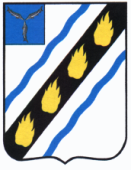 ЗОЛОТОСТЕПСКОЕ  МУНИЦИПАЛЬНОЕ ОБРАЗОВАНИЕСОВЕТСКОГО  МУНИЦИПАЛЬНОГО РАЙОНАСАРАТОВСКОЙ  ОБЛАСТИСОВЕТ ДЕПУТАТОВ(второго созыва)РЕШЕНИЕот 29.12.2012  № 212с.Александровка О внесении изменений в решение Совета депутатов Золотостепского муниципального образования от 28.04.2011 г. № 138Руководствуясь Жилищным кодексом Российской Федерации, Федеральным законом от 06.10.2003 г. № 131-ФЗ «Об общих принципах организации местного самоуправления в Российской Федерации»,  Законом РФ от 04.07.1995 г. № 1541-1 «О приватизации жилищного фонда в Российской Федерации, Уставом Золотостепского муниципального образования, Совет депутатов Золотостепского муниципального образования РЕШИЛ:1. Внести в решение Совета депутатов Золотостепского муниципального образования от 28.04.2011 г. № 138 «Об утверждении Положения «О приватизации муниципального жилищного фонда Золотостепского муниципального образования» следующие изменения:- пункт 2.1. раздела 2 Положения исключить.2. Решение вступает в силу по истечении 10 дней с момента его официального обнародования.Глава Золотостепского муниципального образования 			С.Н.Соловьев